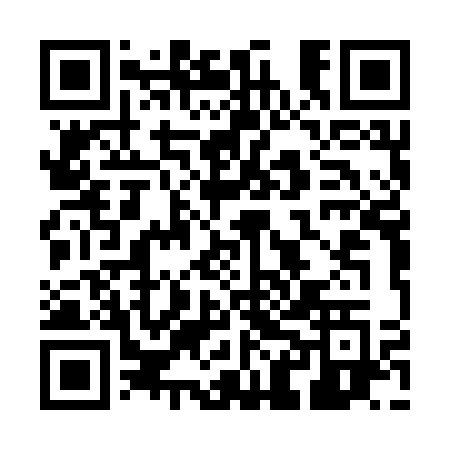 Prayer times for Jangseong, South KoreaWed 1 May 2024 - Fri 31 May 2024High Latitude Method: NonePrayer Calculation Method: Muslim World LeagueAsar Calculation Method: ShafiPrayer times provided by https://www.salahtimes.comDateDayFajrSunriseDhuhrAsrMaghribIsha1Wed4:075:4212:304:147:198:472Thu4:065:4012:304:147:208:493Fri4:045:3912:304:157:218:504Sat4:035:3812:304:157:218:515Sun4:025:3712:304:157:228:526Mon4:005:3612:294:157:238:537Tue3:595:3512:294:157:248:548Wed3:585:3512:294:157:258:559Thu3:565:3412:294:157:258:5710Fri3:555:3312:294:157:268:5811Sat3:545:3212:294:157:278:5912Sun3:535:3112:294:167:289:0013Mon3:525:3012:294:167:299:0114Tue3:505:2912:294:167:299:0215Wed3:495:2912:294:167:309:0316Thu3:485:2812:294:167:319:0517Fri3:475:2712:294:167:329:0618Sat3:465:2612:294:167:339:0719Sun3:455:2612:294:177:339:0820Mon3:445:2512:294:177:349:0921Tue3:435:2412:294:177:359:1022Wed3:425:2412:304:177:369:1123Thu3:415:2312:304:177:369:1224Fri3:405:2312:304:177:379:1325Sat3:395:2212:304:177:389:1426Sun3:395:2212:304:187:389:1527Mon3:385:2112:304:187:399:1628Tue3:375:2112:304:187:409:1729Wed3:365:2012:304:187:409:1830Thu3:365:2012:304:187:419:1931Fri3:355:2012:314:197:429:20